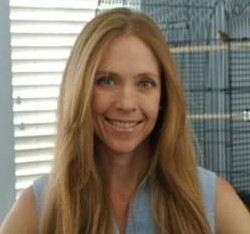 Expertise Competitive Performances Instructor Performed at Prestigious Venues  Performed for Corporations, Hotels, Establishments, Societies & ClubsEventsLiberty University1989-1990Full Scholarship for Piano Performance- Erman, Ph.D.Southern Methodist University1990-1991Full Scholarship for Piano Performance - Muledous, Ph.D.Texas Christian University1991Full Scholarship for Piano Performance - Steven De Groote (Gold medalist in Van Cliburn Competition 1970)Everything Wonderful Inc. – Owner: Private Instructor (20 years)  Adolphus Hotel- Downtown DallasChaparral Club-Downtown DallasLe Baron HotelSchubert Study ClubOak Cliff Fine Arts SocietyRepublican ClubWomen’s Council of Realtors, Las Colinas - Annual Prayer Breakfast Henry S. Miller - Open HouseHoliday Inn - LobbyFirst Baptist Church (Dallas) – Church ServiceWedding ServicesJohn Deer Company Christmas PartyCrystal’s PizzaTom ThumbROXANN HUFFMANPianistPiano competitions1st Place – East Texas State University Piano Competition 19871st Place – Dallas Music Teacher’s Association Piano Competition 19882nd Place – The Dallas Symphonic Festival Youth Solo Instrument Competition, 1988817-323-9969 cellCall. Text. Voicemail.roxannhuffman703@gmail.comExpertise Competitive Performances Instructor Performed at Prestigious Venues  Performed for Corporations, Hotels, Establishments, Societies & ClubsEventsLiberty University1989-1990Full Scholarship for Piano Performance- Erman, Ph.D.Southern Methodist University1990-1991Full Scholarship for Piano Performance - Muledous, Ph.D.Texas Christian University1991Full Scholarship for Piano Performance - Steven De Groote (Gold medalist in Van Cliburn Competition 1970)Everything Wonderful Inc. – Owner: Private Instructor (20 years)  Adolphus Hotel- Downtown DallasChaparral Club-Downtown DallasLe Baron HotelSchubert Study ClubOak Cliff Fine Arts SocietyRepublican ClubWomen’s Council of Realtors, Las Colinas - Annual Prayer Breakfast Henry S. Miller - Open HouseHoliday Inn - LobbyFirst Baptist Church (Dallas) – Church ServiceWedding ServicesJohn Deer Company Christmas PartyCrystal’s PizzaTom Thumb